Effective Formative Assessment PracticesAfter School Professional Development Program (ASPDP) registration required
New York City district participants seeking P/A+ credits towards a Master’s +30 or any other salary differential must complete additional registration with ASPDP. When available, register for the course on the ASPDP website during the semester you are completing coursework. The ASPDP course catalog is found here: https://pci.nycenet.edu/aspdp/Course/Search. Credits earned upon completion of semester coursework
Earn 3 P/A+ Credits and 45 CTLE hours upon successful completion of semester coursework. Time spent engaged in the course is reviewed by our instructors and staff members.
To start your online courseworkFirst, purchase on quikitech.com the individual course or a multi-course bundle (you will be able to select the course as part of your course bundle when the semester begins). Second, log in to your Quikitech account to access your course link. Course Description: This course provides teachers strategies to assess students’ knowledge and thinking in order to more effectively engage them through usage of diverse learning modalities, elicit evidence of any conceptual obstacles, provide examples to promote inquiry and to challenge students’ beliefs, ideas and/or concepts, address misunderstandings, reteach something in a new context, provide appropriate scaffolding, identify students who may need additional or different levels of support, revisit learning goals and make adjustments as necessary, and provide multiple and varied opportunities for students to access, refine, and further their learning in any content area. Teachers build a repertoire of techniques through this course, full of novelty beyond the KWL chart, to monitor and promote student learning for mastery of Next Generation Learning Standards through heightened engagement and just-enough, just-in-time support.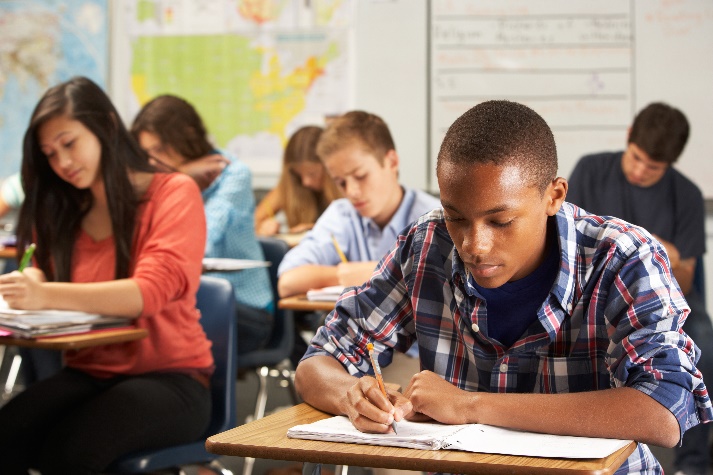 Course Outline: This course consists of 9 sessions.Session 1: Course IntroductionSession 2: Purposes of Formative AssessmentSession 3: Research to Support Formative Assessment and Its RoleSession 4: Classroom Characteristics Conducive to Effective Formative AssessmentSession 5: Key Characteristics of Effective Formative Assessment StrategiesSession 6: Specific Formative Assessment Strategies for Specific PurposesSession 7: Technology Tools to Support Effective Formative AssessmentSession 8: Aligning Formative Assessment and Summative AssessmentSession 9: Final Project (personalized portfolio of learning) Aligned with Danielson’s Framework, including the following components: 1f: Designing Students Assessments3d: Using Assessment in InstructionAligned with Next Generation Standards, including:Mathematics Learning Standards (2017), Standards for Mathematical Practice #3: Construct viable arguments and critique the reasoning of others, as some formative assessment strategies invite students to verbalize/express their reasoning and negotiate their ideas with those of their peers for advancement of learningSpeaking & Listening Anchor Standards (2017)#1: Prepare for and participate effectively in a range of conversations and collaborations with diverse partners; express ideas clearly and persuasively, and build on those of others.Any questions? Please ask our Support Team at support@quikitech.com. 